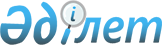 Жарқайың аудандық мәслихатының 2018 жылғы 26 наурыздағы № 6С-20/3 "Жарқайың аудандық мәслихатының аппараты" мемлекеттік мекемесінің "Б" корпусы мемлекеттік әкімшілік қызметшілерінің қызметін бағалаудың әдістемесін бекіту туралы" шешімінің күші жойылды деп тану туралыАқмола облысы Жарқайың аудандық мәслихатының 2021 жылғы 14 мамырдағы № 7С-9/5 шешімі. Ақмола облысының Әділет департаментінде 2021 жылғы 19 мамырда № 8485 болып тіркелді.
      Қазақстан Республикасының "Құқықтық актілер туралы" Заңына сәйкес, Жарқайың аудандық мәслихаты ШЕШІМ ҚАБЫЛДАДЫ:
      1. Жарқайың аудандық мәслихатының "Жарқайың аудандық мәслихатының аппараты" мемлекеттік мекемесінің "Б" корпусы мемлекеттік әкімшілік қызметшілерінің қызметін бағалаудың әдістемесін бекіту туралы" 2018 жылғы 26 наурыздағы № 6С-20/3 (Нормативтік құқықтық актілерді мемлекеттік тіркеу тізілімінде № 6505 тіркелген) шешімінің күші жойылды деп танылсын.
      2. Осы шешім Ақмола облысының Әділет департаментінде мемлекеттік тіркелген күнінен бастап күшіне енеді және ресми жарияланған күнінен бастап қолданысқа енгізіледі.
					© 2012. Қазақстан Республикасы Әділет министрлігінің «Қазақстан Республикасының Заңнама және құқықтық ақпарат институты» ШЖҚ РМК
				
      Жарқайың аудандық мәслихат сессиясының төрағасы

Р.Садвакасова

      Жарқайың аудандық мәслихатының хатшысы

А.Альжанов
